インターバル作成表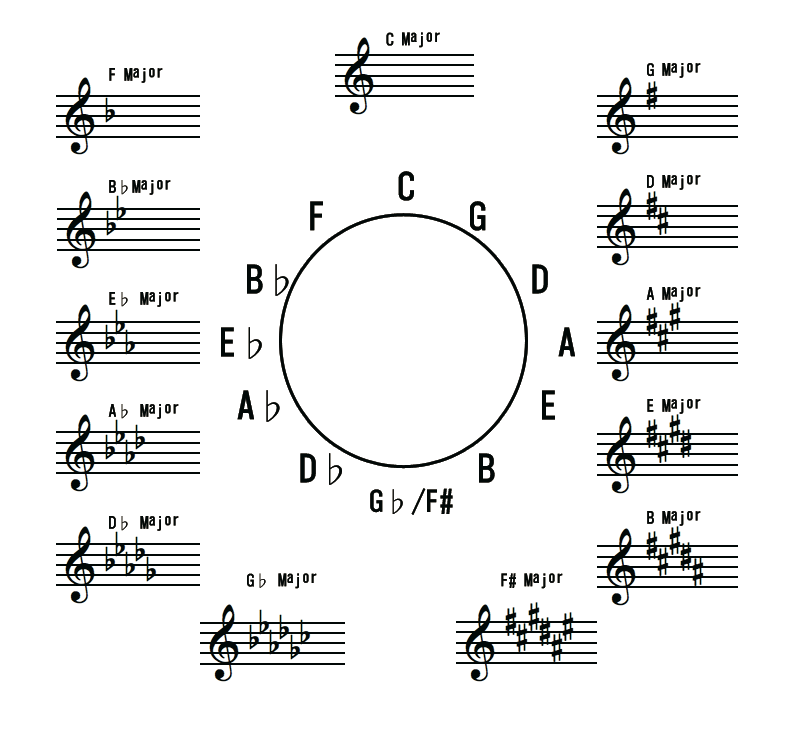 #・♭のつく順番長・短音程（2.3.6.7度）減-短-長-増完全音程（１,4,5,8度）減-完全-増#→　　　　　　　 　　　 ←♭#→　　　　　　　 　　　 ←♭#→　　　　　　　 　　　 ←♭#→　　　　　　　 　　　 ←♭#→　　　　　　　 　　　 ←♭#→　　　　　　　 　　　 ←♭#→　　　　　　　 　　　 ←♭ファドソレラミシ短7短6完5完4短3短21長2長3完4完5長6長7